Статистика онлайн курсів (на 22.12.2017)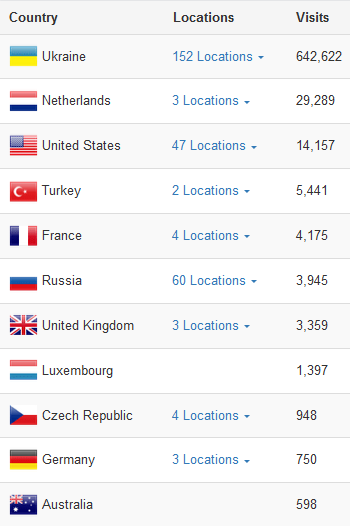 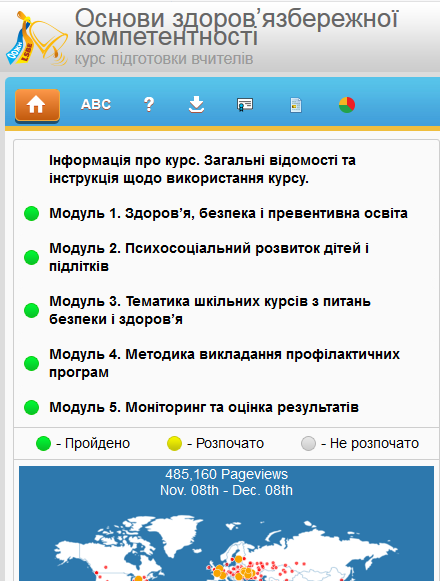 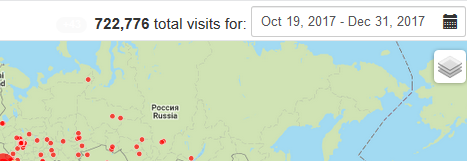 Пройшли курс ОЗК та отримали сертифікат (Україна)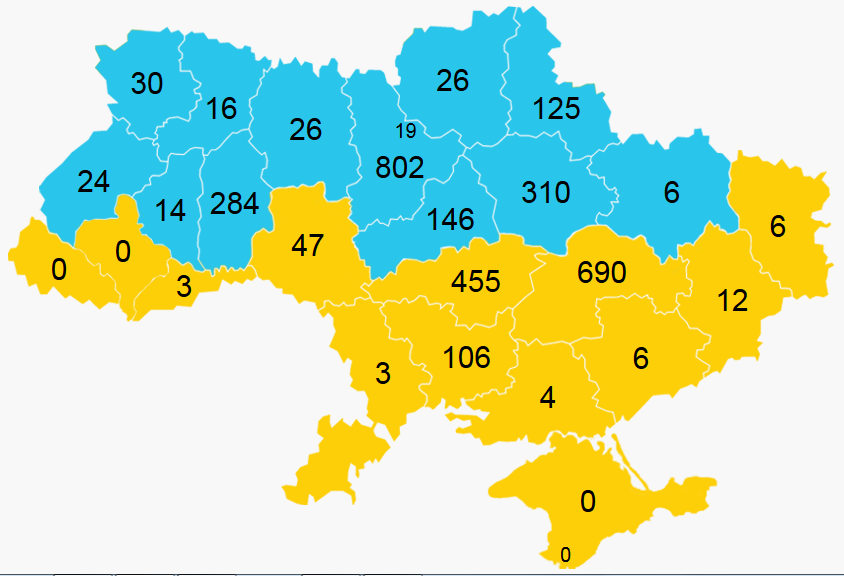 Курс ОЗК (на 22.12.2017)Курс ВЖР (на 22.12.2017)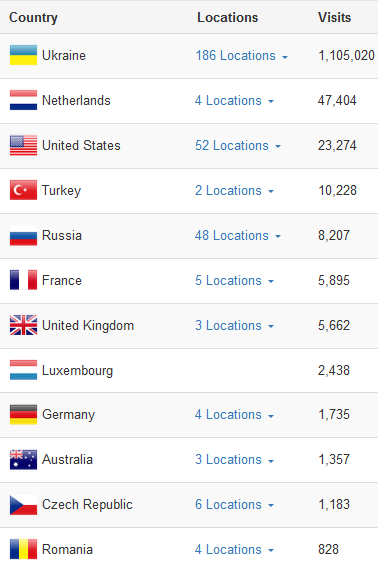 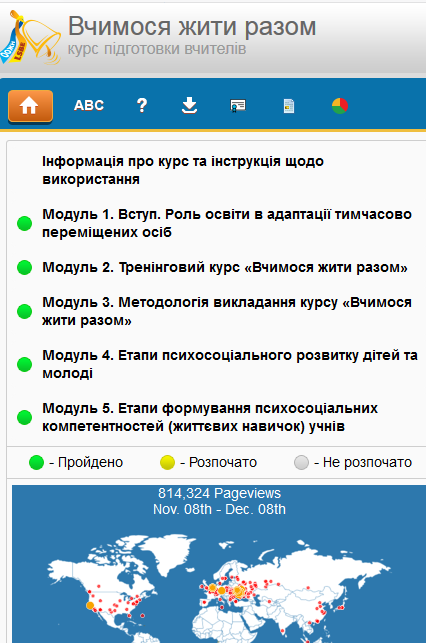 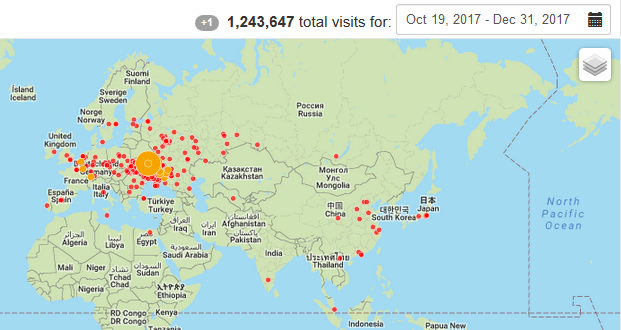 Пройшли курс ВЖР та отримали сертифікат (Україна)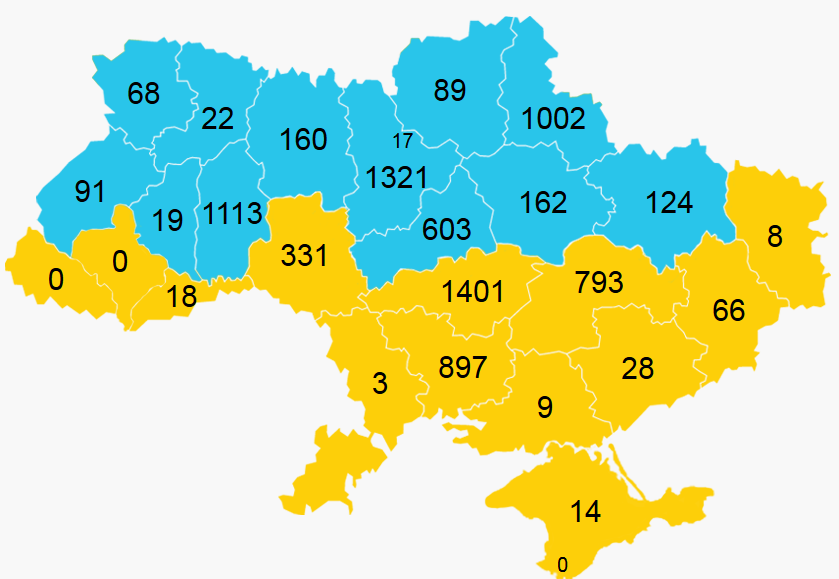 Курс ВЖР (на 22.12.2017)КодРегіонЗареєстровано користувачівОтримали сертифікат1АР Крим202Вінницька область168473Волинська область54304Дніпропетровська область13386905Донецька область44126Житомирська область60267Закарпатська область408Запорізька область1369Івано-Франківська область5010Київська область132380211Кіровоградська область95745512Луганська область18613Львівська область712414Миколаївська область25610615Одеська область21316Полтавська область58831017Рівненська область281618Сумська область29712519Тернопільська область261420Харківська область14621Херсонська область10422Хмельницька область50828423Черкаська область33514624Чернівецька область20325Чернігівська область552626м. Київ 301927м. Севастополь10Україна:62463160Всього разом із іншими країнами:65093299КодРегіонЗареєстровано користувачівОтримали сертифікат1АР Крим17142Вінницька область10293313Волинська область104684Дніпропетровська область14827935Донецька область124666Житомирська область2451607Закарпатська область508Запорізька область57289Івано-Франківська область6010Київська область1818132111Кіровоградська область2126140112Луганська область27813Львівська область1499114Миколаївська область127989715Одеська область18316Полтавська область36216217Рівненська область522218Сумська область1480100219Тернопільська область311920Харківська область16712421Херсонська область25922Хмельницька область1506111323Черкаська область87860324Чернівецька область471825Чернігівська область1678926м. Київ 311727м. Севастополь10Україна:132338359Всього разом з іншими країнами:137048623